Request Reference: 17180903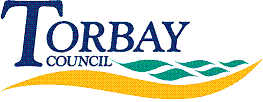 Date received: 4 September 2017Date response sent: 4 October 2017Please confirm:-1) 	In the financial years 2016-17 (full year) and separately 2017-18 (for the period of 1st April 2017 until 31st August 2017)I) 	total number of summons issued in the Magistrates Court for non-payment either in whole or in part of non-domestic (business rates) rates.II) total number of Liability Orders obtained in the Magistrates Court for non-payment either in whole or in part of non-domestic (business rates) rates.III) total number of referrals made to Enforcement Officers (Bailiffs) to enforce Liability Orders for non-payment either in whole or in part of non-domestic (business rates) rates.2016319201710320162312017642016168201765